Зарегистрировано в Администрации Губернатора Калужской обл. 6 марта 2024 г. N 14018КАЛУЖСКАЯ ОБЛАСТЬМИНИСТЕРСТВО ТРУДА И СОЦИАЛЬНОЙ ЗАЩИТЫПРИКАЗот 27 февраля 2024 г. N 356-ПОБ УТВЕРЖДЕНИИ ПОЛОЖЕНИЯ ОБ ОБЩЕСТВЕННОМ СОВЕТЕПО ПРОВЕДЕНИЮ НЕЗАВИСИМОЙ ОЦЕНКИ КАЧЕСТВА УСЛОВИЙ ОКАЗАНИЯУСЛУГ ОРГАНИЗАЦИЯМИ СОЦИАЛЬНОГО ОБСЛУЖИВАНИЯ, РАСПОЛОЖЕННЫМИНА ТЕРРИТОРИИ КАЛУЖСКОЙ ОБЛАСТИ, ПРИ МИНИСТЕРСТВЕ ТРУДАИ СОЦИАЛЬНОЙ ЗАЩИТЫ КАЛУЖСКОЙ ОБЛАСТИВ целях реализации Федерального закона "Об основах социального обслуживания граждан в Российской Федерации"ПРИКАЗЫВАЮ:1. Утвердить Положение об общественном совете по проведению независимой оценки качества условий оказания услуг организациями социального обслуживания, расположенными на территории Калужской области, при министерстве труда и социальной защиты Калужской области согласно приложению к настоящему Приказу.2. Признать утратившими силу:2.1. Приказ министерства труда и социальной защиты Калужской области от 16.03.2018 N 361-П "Об утверждении Положения об общественном совете по проведению независимой оценки качества условий оказания услуг организациями социального обслуживания, расположенными на территории Калужской области".2.2. Приказ министерства труда и социальной защиты Калужской области от 25.04.2019 N 728-П "О внесении изменения в приказ министерства труда и социальной защиты Калужской области от 16.03.2018 N 361-П "Об утверждении Положения об общественном совете по проведению независимой оценки качества условий оказания услуг организациями социального обслуживания, расположенными на территории Калужской области".3. Настоящий Приказ вступает в силу через 10 дней после дня его официального опубликования.МинистрП.В.КоноваловПриложениек Приказуминистерства труда и социальной защитыКалужской областиот 27 февраля 2024 г. N 356-ППОЛОЖЕНИЕОБ ОБЩЕСТВЕННОМ СОВЕТЕ ПО ПРОВЕДЕНИЮ НЕЗАВИСИМОЙ ОЦЕНКИКАЧЕСТВА УСЛОВИЙ ОКАЗАНИЯ УСЛУГ ОРГАНИЗАЦИЯМИ СОЦИАЛЬНОГООБСЛУЖИВАНИЯ, РАСПОЛОЖЕННЫМИ НА ТЕРРИТОРИИ КАЛУЖСКОЙОБЛАСТИ, ПРИ МИНИСТЕРСТВЕ ТРУДА И СОЦИАЛЬНОЙ ЗАЩИТЫКАЛУЖСКОЙ ОБЛАСТИ1. Общие положения1.1. Настоящее Положение об общественном совете по проведению независимой оценки качества условий оказания услуг организациями социального обслуживания, расположенными на территории Калужской области, при министерстве труда и социальной защиты Калужской области (далее - Общественный совет) определяет компетенцию, порядок деятельности, формирования состава Общественного совета.1.2. Общественный совет является постоянно действующим совещательно-консультативным органом.1.3. Общественный совет обеспечивает взаимодействие общественных объединений и иных некоммерческих организаций с министерством труда и социальной защиты Калужской области по вопросам проведения независимой оценки качества условий оказания услуг организациями социального обслуживания, расположенными на территории Калужской области (далее - независимая оценка качества).1.4. В своей деятельности Общественный совет руководствуется Конституцией Российской Федерации, федеральными конституционными законами, федеральными законами и иными нормативными правовыми актами Российской Федерации, а также настоящим Положением.1.5. Общественный совет формируется на основе добровольного участия в его деятельности представителей общественных организаций, созданных в целях защиты прав и интересов граждан, общественных объединений инвалидов, общественных организаций ветеранов.1.6. Решения Общественного совета носят рекомендательный характер.2. Задачи Общественного совета2.1. Задачами Общественного совета являются:а) определение совместно с министерством труда и социальной защиты Калужской области перечня организаций социального обслуживания, расположенных на территории Калужской области, в отношении которых в плановом периоде будет проведена независимая оценка качества;б) принятие участия в рассмотрении проектов документов о закупках работ, услуг, а также проектов государственных контрактов, заключаемых министерством труда и социальной защиты Калужской области с организацией, которая осуществляет сбор и обобщение информации о качестве условий оказания услуг организациями социального обслуживания, расположенными на территории Калужской области (далее - организация-оператор);в) проведение независимой оценки качества с учетом информации, предоставленной организацией-оператором;г) рассмотрение на заседаниях Общественного совета результатов независимой оценки качества условий оказания услуг организациями социального обслуживания, расположенными на территории Калужской области;д) подготовка предложений об улучшении качества деятельности организаций социального обслуживания, расположенных на территории Калужской области (при наличии);е) направление в министерство труда и социальной защиты Калужской области результатов независимой оценки качества и предложений об улучшении качества их деятельности.3. Права Общественного совета3.1. Общественный совет вправе:а) привлекать к своей работе представителей Общественной палаты Калужской области, общественных объединений, осуществляющих деятельность в сфере социального обслуживания, для обсуждения и формирования результатов независимой оценки качества;б) приглашать на заседания Общественного совета руководителей соответствующих структурных подразделений министерства труда и социальной защиты Калужской области, представителей общественных и научных организаций, организаций социального обслуживания и организации-оператора;в) направлять запросы в органы исполнительной власти и организации социального обслуживания по вопросам, отнесенным к их ведению;г) информировать министерство труда и социальной защиты Калужской области и общественность о результатах независимой оценки качества.3.2. Члены Общественного совета по согласованию с министерством труда и социальной защиты Калужской вправе принимать участие в заседаниях коллегии министерства труда и социальной защиты Калужской области и иных мероприятиях при рассмотрении вопросов независимой оценки качества.4. Порядок формирования Общественного совета4.1. Состав Общественного совета формируется и утверждается Общественной палатой Калужской области из числа представителей общественных организаций, созданных в целях защиты прав и интересов граждан, общественных объединений инвалидов, общественных организаций ветеранов не позднее чем в месячный срок со дня получения обращения министерства труда и социальной защиты Калужской области.4.2. Состав Общественного совета утверждается сроком на три года и численностью не менее 5 человек. При формировании Общественного совета на новый срок осуществляется изменение не менее трети его состава.4.3. На организационном заседании Общественного совета открытым голосованием избираются председатель, его заместитель (заместители) и секретарь.4.4. Полномочия члена Общественного совета прекращаются в случаях:а) истечения срока его полномочий;б) подачи им заявления о выходе из состава Общественного совета;в) вступления в законную силу вынесенного в отношении его обвинительного приговора суда;г) признания его недееспособным, безвестно отсутствующим или умершим на основании решения суда, вступившего в законную силу.4.5. Члены Общественного совета исполняют свои обязанности на общественных началах.5. Организация деятельности Общественного совета5.1. Общественный совет осуществляет свою деятельность в соответствии с планом работы на год, согласованным с министерством труда и социальной защиты Калужской области и утвержденным председателем Общественного совета, включающим перечень вопросов, рассмотрение которых предусмотрено на заседании Общественного совета.5.2. Основными формами деятельности Общественного совета являются заседания, которые проводятся не реже одного раза в квартал и считаются правомочными при присутствии на них не менее половины членов Общественного совета. По решению Общественного совета могут быть проведены внеочередные заседания, а также заседания в заочной форме путем опросного голосования.5.3. Общественный совет в целях реализации возложенных на него задач может создавать экспертные группы (комитеты, комиссии).5.4. Решения Общественного совета по рассмотренным вопросам принимаются открытым голосованием простым большинством голосов (от числа присутствующих).5.5. При равенстве голосов председатель Общественного совета имеет право решающего голоса.5.6. Решения Общественного совета оформляются в виде протоколов, которые подписывает председатель Общественного совета.5.7. Председатель Общественного совета:а) определяет приоритетные направления деятельности Общественного совета;б) руководит деятельностью Общественного совета;в) проводит заседания Общественного совета.5.8. Заместитель председателя Общественного совета:а) обеспечивает организацию взаимодействия Общественного совета со структурными подразделениями министерства труда и социальной защиты Калужской области, представителями общественных организаций, созданных в целях защиты прав и интересов граждан, общественных объединений инвалидов, общественных организаций ветеранов;б) исполняет обязанности председателя Общественного совета в его отсутствие.5.9. Секретарь Общественного совета:а) информирует членов Общественного совета о времени, месте, повестке заседания, а также об утвержденном плане работы Общественного совета;б) согласовывает с министерством труда и социальной защиты Калужской области и председателем Общественного совета проекты планов работы, место, повестку заседания Общественного совета и список лиц, приглашенных на его заседание;в) формирует и согласовывает с председателем Общественного совета материалы для обсуждения на заседании Общественного совета и направляет их за 10 дней до начала заседания Общественного совета министру труда и социальной защиты Калужской области и членам Общественного совета;г) оформляет и рассылает членам Общественного совета протоколы заседаний Общественного совета, планы работы Общественного совета, иные документы и материалы Общественного совета;д) ведет делопроизводство Общественного совета и готовит в установленном порядке документы для архивного хранения и уничтожения;е) в случае проведения заседания Общественного совета путем опроса его членов обеспечивает направление членам Общественного совета необходимых материалов и сбор их мнений по результатам рассмотрения материалов;ж) готовит и согласовывает с председателем Общественного совета состав информации о деятельности Общественного совета, обязательной для размещения на официальном сайте министерства труда и социальной защиты Калужской области;з) обеспечивает во взаимодействии с членами Общественного совета подготовку информационно-аналитических материалов к заседанию по вопросам, включенным в повестку дня.5.10. Члены Общественного совета:а) участвуют в мероприятиях, проводимых Общественным советом, а также в подготовке материалов по рассматриваемым вопросам;б) знакомятся с документами, касающимися рассматриваемых проблем, высказывают свое мнение по существу обсуждаемых вопросов, замечания и предложения по проектам принимаемых решений и протоколу заседания Общественного совета;в) обладают равными правами при обсуждении вопросов и голосовании.5.11. Запросы членов Общественного совета, направленные в министерство труда и социальной защиты Калужской области по решению Общественного совета, рассматриваются министерством труда и социальной защиты Калужской области в течение тридцати календарных дней.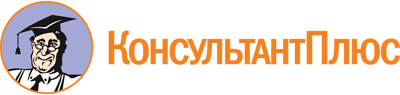 Приказ Министерства труда и социальной защиты Калужской обл. от 27.02.2024 N 356-П
"Об утверждении Положения об общественном совете по проведению независимой оценки качества условий оказания услуг организациями социального обслуживания, расположенными на территории Калужской области, при министерстве труда и социальной защиты Калужской области"
(Зарегистрировано в Администрации Губернатора Калужской обл. 06.03.2024 N 14018)Документ предоставлен КонсультантПлюс

www.consultant.ru

Дата сохранения: 16.06.2024
 